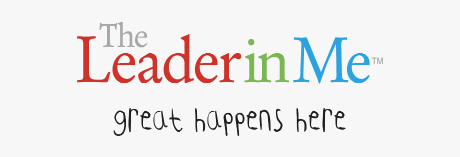 Welcome to First Grade2023-2024      I am so very excited to have your child in my class this year!  We are going to have a fabulous year together     I am committed to the importance of parental involvement in a student’s education.  I firmly believe that your child will receive the very best education possible when we all work together as a team. I welcome your input and encourage you to call any time you have questions or concerns.  Please call our school office at 365-6277 or my cell # at 799-9789.  You may also contact me through my class website at http://www.pattvilleprimary.com.  (Go to School Staff and click on Susan Shoupe.)  My school email is: susan.shoupe@acboe.net.)  We will be using a new parent communication tool this year.  ParentSquare will be used county wide in Autauga County.  You will receive an invite from Autauga County Schools on July 27th.  This tool will be used for communication from our classroom, our school, and the Autauga Board of Education.  Please be on the lookout for this invite.I will contact you this week to introduce myself and answer any questions you have about our classroom.  We will receive our class rolls Wednesday, July 26, 2023.   Susan Shoupe